SQUAD (BLOCK 6)DANCE 9, PE 10 DANCE & DANCE TECHNIQUE & PERFORMANCE 11/12ASSIGNMENTDue date: Friday, April 24, 2020 BIG IDEAS: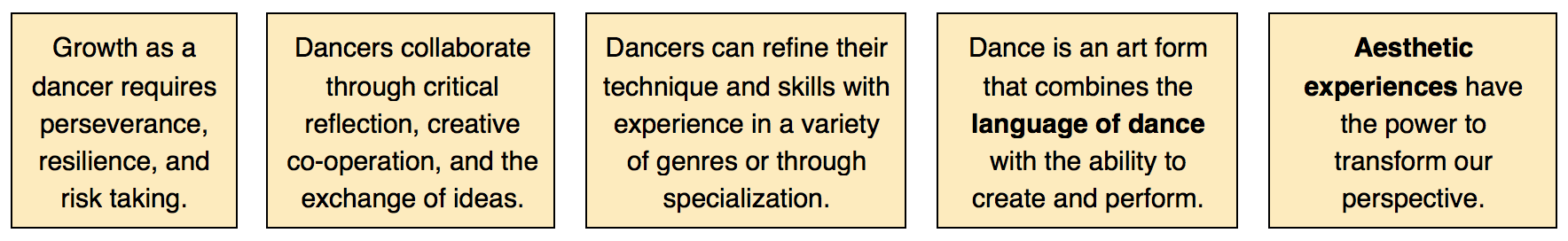 ASSIGNMENT PROCESS:I invite students to follow their curiosity and passion for this assignment. Students will either be engaged in an inquiry process to express ideas in a creative, analytical, or performative manner. Explore ways to make personal and cultural connections and reveal insights into human experience.ASSIGNMENT:Students have the CHOICE to pick ONE of the assignment options below. Please do NOT complete all of them. ONLY COMPLETE ONE OF THEM. ASSIGNMENT OPTIONSOption #1: Choreograph a solo  (May be performed by your classmates if you would like and if I feel it is appropriate for the dancers. You can also choreograph for Dance 9 or Jr. Crew if you want.)Choreograph one dance for one dancerLength: 1 min 30 sec. to 2 minutesGoal: Create a purposeful dance for one person, using about 24 square feet of room, that will then be filmed and demonstrated by you. Purpose: You must pick a theme (a specific and distinctive quality, characteristic, or concern), a social issue, or a concept (an abstract or general idea) in which to anchor your creative process. Ultimate goal: You can decide if you would like other students to learn your choreography, so I can create a video montage of your piece. See different examples: “Revelations” by Alvin Ailey dancers in New York Times’ article or Instagram post and Globe Trot (50 filmmakers, 23 countries, 1 dance)My goal: to create a video montage for you and your dancers to keep and to hopefully be able to showcase it at our “Hands Down, We Did It! “virtual event.Guidelines: To help you, follow this link on the blog and make sure to see what you need to hand-in. Option #2: Choreograph a combo(May be performed by your classmates if you would like and if I feel it is appropriate for the dancers. You can also choreograph for Dance 9 or Jr. Crew if you want.)Choreograph one combo for one dancerLength: 30-45 seconds (it cannot be longer!)Goal: Create a dance combo, using about 24 square feet of room, that will then be filmed and demonstrated by you. Purpose: You must pick a dance style and a song of your choice to choreograph a piece that will highlight and match the dynamics of the music. Ultimate goal: You can decide if you would like other students to learn your choreography, so I can create a video montage of your piece. See different examples: “Qué Calor” – Street Dance – Choreography by Sabrina LonisSomeone You Loved – Contemporary – Erica Klein ChoreographyMy goal: to create a video montage for you and your dancers to keep and to hopefully be able to showcase at our “Hands Down, We Did It! “virtual event.Guidelines: To help you, follow this link on the blog and make sure to see what you need to hand-in. Option #3: Write a Dance CritiqueWatch a full-length dance performance and write an 800-1000 words reviewCheck out options on TV or YouTube, or other resources such as (but not limited to):Check out the blog here for tones of options, you can also see below.	The best ballet and dance performances to stream during quarantineThe dance performances that have gone onlineMarqueeTV 30-day free trialYou can check out the Jacob’s Pillow Dance Interactive website as inspiration, but to my knowledge, these are only excerpts.It can NOT be a film or a dance competition. It must be presentation in a theatre or on some kind of a stage in a professional setting.Length: The dance performance needs to be at least 30 minutes long.Goal: Writing a dance critique is an exercise involving careful judgment or judicious evaluation of a performance.Purpose: Develop a critical eye when watching a performance by paying attention to the movement, choreography, use of space, performance, music, staging, and develop a personal response and an overall reaction. Guidelines: Available here on the blogOption #4: Learn a pre-choreographed dance available online	Learn and perform a danceGoal: Select a dance piece by choosing a dance style that interests you and a level of difficulty that is manageable. Keep in mind that you will need to reproduce the piece to the best of your ability, as choreographed, in a limited amount of space while social distancing. Multiple turns and large jumps are not permitted for safety reasons. Length: 1-2 minutesOnce you selected the piece, analyze the movements and make sure that you can replicate at least 75% of the original choreography. For 25% of it, you can make alterations to suit your ability level or as a safety protocol. Purpose: In addition to learning the dance, write a 1-2 page reflection answering the following questions:Explain why you picked this dance.Explain the process of rehearsing this dance.Explain where and why you made changes to the original choreography. What did you learn along the way while doing this project? Ultimate goal: Email me 2 videos: The original choreographyYour performance of the choreographyOption #5: Create an entertaining dance in honour of Covid-19 (to make us smile!)	Create a dance (and song if desired) to help people cope during the 	pandemic.See examples of what has already been created as a source of inspiration:Vietnamese song and dance about coronavirus hygiene goes viralCoronavirus shuffle danceFamily Lockdown Boogie If you choose to re-create this video, with your family, while making some alterations to make it more personal, you can take an extra 2 weeks to complete this. See more information here.	Goal: To bring some much-needed laughter and entertainment to everyone as we are all dealing with this pandemic.Length: Less than 2 minutes as this will be a lot of work… but so much fun!Purpose: Be creative, using dance as a medium, to reflect on how Covid-19 has changed our lives. Ultimate goal: It would be amazing if I could share the video with the dance community to make people smile! Guidelines: You can use an existing song or lip-synch over an existing karaoke version having changed the lyrics. You can do it as a solo or involve members of your family (only people you are in direct contact with in your household).   Option #6: Pioneer of Dance Research Project	Research one of the pioneers of dance and write a 800-1000 words paperGoal: To gain insight into the importance of a dance pioneer in innovating dance as we knew it at the time and for years to come. Length: 800-1000 words research paperPurpose: To gain a better understanding of the importance of innovators in advancing the art of dance. From court dancing to romanticism, then from ballet to contemporary dance, to mass culture street dance and hip hop dance, many people each contributed in their own way to advancing and/or revolutionizing dance as we knew it then. Ultimate Goal: To pick a dance innovator/pioneer that interests you from the list below, or pitch an idea to Ms. Isabelle, and research why their legacy still stands today.Pioneers of ballet: Louis XIV, Marie Taglioni, Marius Petipa, Sergei Diaghilev, Michel Fokine, George Balanchine, Frederick Ashton.Development of ballet methods: Agrippina Vaganova, Enrico Cecchetti, August Bournonville.Pioneers of modern dance: Martha Graham, Alvin Ailey, Merce Cunningham, Mark Morris, Paul Taylor, or Isadora Duncan.Pioneers of contemporary dance: Twyla Tharp, Robert Joffrey, Alonzo King, Nacho Duato, William Forsythe, Jiri Kylian.Guidelines: Included under the “Squad” tab on the blog.Option #7: Daily Physical Activity Log	Follow the minimum guidelines of the Daily Physical Activity requirementsGoal: From the NVSD website: We know that active, healthy students are happier and learn better. They also develop good habits that can contribute to longer, healthier lives. The British Columbia Ministry of Education (MOE) requires students in grades 8 through 12 to complete 150 minutes per week of physical activity, at a moderate to vigorous intensity. The requirement to report Daily Physical Activity is meant to help promote a healthy and active lifestyle. Participation in PE Classes is one way to meet the required minutes, but it is still recommended for students to engage in DPA on non PE, Dance, Fitness or Conditioning days. Length: For the 2 weeks given before the due datePurpose: To remain active in way or another and respect the minimum weekly requirement of 150 minutes of moderate to vigorous activity, while encouraging you to do more if you can. Ultimate goal: It would be great if you could do a variety of physical activities during the week and include some dancing as part of your routine for pleasure.Guidelines: Follow the Handsworth and/or NVSD DPA guidelines by choosing how to meet the requirements with activities of your choice and/or using the resources available on the blog under “Dance It Out!”.ASSESSMENT: RUBRICInstead of having different criteria for each assignment, I will use one general rubric for all the assignments. CRITERIAFULLY MEET EXPECTATIONSLENGTH (10 marks)Students complete the full length of assignment requirement.DANCEFORM(10 marks)Dance elements (such as body, action, space, time, energy, relationships, dynamics) are explored in creative, performative, or analytical works.EXPLORE AND CREATEORREASON AND REFLECT(10 marks)Explore and create dance works to express ideas and emotions either through writing and/or performance.ORReflect on dance works and make connections with personal experiences and examine the influences of social, cultural, historical, environmental, and/or personal context.VOICE(10 marks)The expression of dancer’s voice is clear in creative work or performance.ORThe voice of the dancer’s analytical written work offers different perspectives and makes connections to artistic form, social, cultural, historical, and/or environmental context.DEVELOPMENTAL STAGES OF REFINEMENT(10 marks)Students clearly went through developmental stages to refinement to produce the assignment for assessment as would be necessary to create the best work.Ideation & brainstormingProposal building and refinementEvaluationPrototyping and testingREFLECTION(10 marks)At the end of the project, write an additional paragraph describing what you learnt from engaging in this assignment. Make connections to COMMUNICATION, CRITICAL & CREATIVE THINKING, and/or PERSONAL RESPONSIBILITY (BC’s core competencies)